ПРОЕКТ 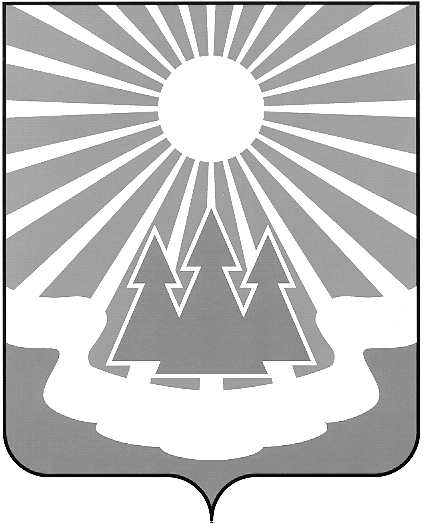 Администрация
муниципального образования
«Светогорское городское поселение»
Выборгского района Ленинградской областиПОСТАНОВЛЕНИЕО внесении изменений в муниципальную программу
«Культура  МО «Светогорское городское поселение»          В соответствии со статьей 179 Бюджетного кодекса Российской Федерации, руководствуясь Постановлением администрации от 12.09.2013 г. №255 «Об утверждении Порядка разработки, реализации и оценки эффективности муниципальных программ МО «Светогорское городское поселение» (в ред. пост. от 30.09.2013 №265, 15.10.2015 №384), администрация МО «Светогорское городское поселение»ПОСТАНОВЛЯЕТ:          Внести в муниципальную программу «Культура МО «Светогорское городское поселение», утвержденную постановлением администрации от 25.10.2013 №319 (с изменениями, внесенными постановлением администрации МО «Светогорское городское поселение» от 22.03.2014 № 73, от 16.07.2014 №234, от 02.09.2014 №288, от29.10.2014 №370, от 21.11.2014 № 406, от 24.12.2014 № 461, от 09.04.2015 № 120, от 10.07.2015 №254, от 18.09.2015 № 339, от 30.10.2015 №418, от 15.12.2015 № 482, от 15.03.2016 № 121, от 19.05.2016 №241, от 28.07.2016 № 441)   следующие изменения:Строку 10 паспорта  Программы изложить в следующей редакции:Строку 10 раздела  9 Программы «Информация по ресурсному обеспечению» за 2016 год, столбцы 2,3,4,5,6  изложить в следующей редакции:         3. Строку 13 раздела  9 Программы «Информация по ресурсному обеспечению» за 2016 год, столбцы 2,3,4,5,6  изложить в следующей редакции:     4. Строку 15 раздела  9 Программы «Информация по ресурсному обеспечению» за 2016 год, столбцы 2,3,4,5,6  изложить в следующей редакции:  Строку 17 раздела  9 Программы «Информация по ресурсному обеспечению» за 2016 год, столбцы 2,3,4,5,6  изложить в следующей редакции:  Строку 23 раздела  9 Программы «Информация по ресурсному обеспечению» за 2016 год, столбцы 2,3,4,5,6  изложить в следующей редакции:  Строку  25 «ИТОГО ПО ГОДАМ» раздела  9 Программы «Информация по ресурсному обеспечению» изложить в следующей редакции:  Строку «Всего по программе из средств  местного бюджета » раздела  9 Программы «Информация по ресурсному обеспечению» изложить в следующей редакции: Опубликовать настоящее постановление в газете «Вуокса» и разместить на официальном сайте www.svetogorsk-city.ru .Контроль за исполнением настоящего постановления оставляю за собой.Глава администрации                                                                                              С.В. ДавыдовИсполнитель: Сергеева Л.В.	Согласовано:   Захарова Н.Л..                   Мягкова О.А..                  Ковшарь Н.В.         Ренжин А.А.                          Разослано: в дело, СКДМиС, СБУ, сектор финансов, газета «Вуокса», сайт, регистр НПА№Объем бюджетных ассигнований муниципальной программыВсего по Программе: 139015,402 тыс. рублей, из них:Из бюджета Ленинградской области – 35930,427 тыс. рублей;Из бюджета МО «Светогорское городское поселение» - 102893,975 тыс. рублей;Из иных источников – 191,00 тыс.рублей;2014 год – 39731,30 тыс. рублейИз бюджета Ленинградской области – 32463,8 тыс. рублей;Из бюджета МО «Светогорское городское поселение» - 7076,5 тыс. рублей;Из иных источников – 191,00 тыс.рублей;2015 год – 21386,277 тыс. рублейИз бюджета Ленинградской области – 2282,727 тыс. рублей;Из бюджета МО «Светогорское городское поселение» - 19103,55 тыс. рублей;2016 год – 25362,525 тыс. рублейИз бюджета Ленинградской области – 1183,9 тыс. рублей;Из бюджета МО «Светогорское городское поселение» - 24178,625 тыс. рублей;год – 18854,00 тыс. рублейгод  - 18854,00 тыс. рублейМероприятиеМероприятиеГод реализацииПланируемые объемы финансирования(тысяч рублей в действующих ценах года реализации мероприятия)Планируемые объемы финансирования(тысяч рублей в действующих ценах года реализации мероприятия)Планируемые объемы финансирования(тысяч рублей в действующих ценах года реализации мероприятия)Планируемые объемы финансирования(тысяч рублей в действующих ценах года реализации мероприятия)МероприятиеМероприятиеГод реализациивсегоВ том числеВ том числеВ том числеМероприятиеМероприятиеГод реализацииОбластной бюджетМестный бюджетПрочие источники112345610Торжественные и праздничные мероприятия, посвященные Дню пожилого человека201670,000,0070,000,00МероприятиеМероприятиеГод реализацииПланируемые объемы финансирования(тысяч рублей в действующих ценах года реализации мероприятия)Планируемые объемы финансирования(тысяч рублей в действующих ценах года реализации мероприятия)Планируемые объемы финансирования(тысяч рублей в действующих ценах года реализации мероприятия)Планируемые объемы финансирования(тысяч рублей в действующих ценах года реализации мероприятия)МероприятиеМероприятиеГод реализациивсегоВ том числеВ том числеВ том числеМероприятиеМероприятиеГод реализацииОбластной бюджетМестный бюджетПрочие источники112345613Новогодние культурно-массовые иразвлекательные  мероприятия, в т.ч.•	Концертно-развлекательные программы в новогоднюю ночь 2016305,00120,00185,000,00305,00120,00185,000,00МероприятиеМероприятиеГод реализацииПланируемые объемы финансирования(тысяч рублей в действующих ценах года реализации мероприятия)Планируемые объемы финансирования(тысяч рублей в действующих ценах года реализации мероприятия)Планируемые объемы финансирования(тысяч рублей в действующих ценах года реализации мероприятия)Планируемые объемы финансирования(тысяч рублей в действующих ценах года реализации мероприятия)МероприятиеМероприятиеГод реализациивсегоВ том числеВ том числеВ том числеМероприятиеМероприятиеГод реализацииОбластной бюджетМестный бюджетПрочие источники112345615Торжественные и праздничные мероприятия, посвященные Дням воинской славы, памятным и юбилейным датам, в т. ч.День блокадника;День узника;День интернационалиста;День памяти пограничника Гарькавого;День памяти пограничника Коробицына;Перезахоронение останков воинов Красной Армии;201670,000,0070,000,00МероприятиеМероприятиеГод реализацииПланируемые объемы финансирования(тысяч рублей в действующих ценах года реализации мероприятия)Планируемые объемы финансирования(тысяч рублей в действующих ценах года реализации мероприятия)Планируемые объемы финансирования(тысяч рублей в действующих ценах года реализации мероприятия)Планируемые объемы финансирования(тысяч рублей в действующих ценах года реализации мероприятия)МероприятиеМероприятиеГод реализациивсегоВ том числеВ том числеВ том числеМероприятиеМероприятиеГод реализацииОбластной бюджетМестный бюджетПрочие источники112345617Мероприятия по реконструкции здания для Лесогорской поселковой библиотеки:Разработка ПСД 20160,000,000,000,00МероприятиеМероприятиеГод реализацииПланируемые объемы финансирования(тысяч рублей в действующих ценах года реализации мероприятия)Планируемые объемы финансирования(тысяч рублей в действующих ценах года реализации мероприятия)Планируемые объемы финансирования(тысяч рублей в действующих ценах года реализации мероприятия)Планируемые объемы финансирования(тысяч рублей в действующих ценах года реализации мероприятия)МероприятиеМероприятиеГод реализациивсегоВ том числеВ том числеВ том числеМероприятиеМероприятиеГод реализацииОбластной бюджетМестный бюджетПрочие источники112345623Субсидия МБУ «КСК г. Светогорска» на оказание муниципальных услуг: Организация деятельности клубных формирований и формирований самодеятельного народного творчества;Организация мероприятий;Содержание(эксплуатация имущества, находящегося в  государственной (муниципальной) собственности201618685,8463593,278830,986261,5960,0018685,8463593,278830,986261,5960,00МероприятиеМероприятиеГод реализацииПланируемые объемы финансирования(тысяч рублей в действующих ценах года реализации мероприятия)Планируемые объемы финансирования(тысяч рублей в действующих ценах года реализации мероприятия)Планируемые объемы финансирования(тысяч рублей в действующих ценах года реализации мероприятия)Планируемые объемы финансирования(тысяч рублей в действующих ценах года реализации мероприятия)МероприятиеМероприятиеГод реализациивсегоВ том числеВ том числеВ том числеМероприятиеМероприятиеГод реализацииОбластной бюджетМестный бюджетПрочие источники112345625ИТОГО  ПО ГОДАМ201424558,62532463,821903,8191,0025ИТОГО  ПО ГОДАМ201521386,2772282,72719103,550,0025ИТОГО  ПО ГОДАМ201625362,5251183,924178,6250,0025ИТОГО  ПО ГОДАМ201718854,000,0018854,000,0025ИТОГО  ПО ГОДАМ201818854,00,0018854,000,00Мероприятие Год реализацииПланируемые объемы финансирования(тысяч рублей в действующих ценах года реализации мероприятия)Планируемые объемы финансирования(тысяч рублей в действующих ценах года реализации мероприятия)Планируемые объемы финансирования(тысяч рублей в действующих ценах года реализации мероприятия)Планируемые объемы финансирования(тысяч рублей в действующих ценах года реализации мероприятия)Мероприятие Год реализациивсегоВ том числеВ том числеВ том числеМероприятие Год реализацииОбластной бюджетМестный бюджетПрочие источники123456Всего по Программе из средств местного бюджета139015,40235930,427102893,975191,00